АДМИНИСТРАЦИЯ СНЕГИРЕВСКОГО СЕЛЬСКОГО ПОСЕЛЕНИЯ  ШУМЯЧСКОГО РАЙОНА СМОЛЕНСКОЙ ОБЛАСТИПОСТАНОВЛЕНИЕПОСТАНОВЛЕНИЕот «07» декабря  2022 г.                                                                                                  № 55В соответствии с Федеральным законом от 31.07.2020 № 248-ФЗ «О государственном контроле (надзоре) и муниципальном контроле в Российской Федерации», на основании постановления Правительства РФ от 25.06.2021г. № 990 «Об утверждении Правил разработки и утверждения контрольными (надзорными) органами программы профилактики рисков причинения вреда (ущерба) охраняемым законом ценностям», Положения о муниципальном контроле в сфере благоустройства на  территории Снегиревского  сельского поселения Шумячского района Смоленской области, утвержденного решением Совета депутатов Снегиревского сельского поселения Шумячского района Смоленской области от 18.11.2021г № 24,Администрация Снегиревского сельского поселения Шумячского района Смоленской областиПОСТАНОВЛЯЕТ:1. Утвердить программу профилактики рисков причинения вреда (ущерба) охраняемым законом ценностям на 2023 год в рамках муниципального контроля в сфере благоустройства на территории Снегиревского сельского поселения Шумячского района Смоленской области.         2. Настоящее постановление вступает в силу с момента подписания и подлежит опубликованию в печатном средстве массовой информации органов местного самоуправления Снегиревского сельского поселения Шумячского района Смоленской области «Информационный вестник Снегиревского сельского поселения».Глава муниципального образования Снегиревского сельского поселения                                  Шумячского района Смоленской района                                  В.А. Тимофеев                                                                               Приложение                          утверждено                                                              постановлением Администрации                                                                              Снегиревского    сельского  поселенияШумячского  района  Смоленской  области                                     от 07.12.2022г. № 55 Программа профилактики рисков причинения вреда (ущерба) охраняемым законом ценностям на 2023 год в рамках муниципального контроля в сфере благоустройства на территории Снегиревского сельского поселения Шумячского района Смоленской областиРаздел 1. Анализ текущего состояния муниципального контроля в сфере благоустройства 1.1 Муниципальный контроль в сфере благоустройства на территории Снегиревского сельского поселения Шумячского района Смоленской области осуществляется в соответствии с Федеральным законом от 31.07.2020г. № 248-ФЗ «О государственном контроле (надзоре) и муниципальном контроле в Российской Федерации», Федеральным законом от 11.06.2021г. № 170-ФЗ  «О внесении изменений в отдельные законодательные акты Российской Федерации в связи с принятием Федерального закона «О государственном контроле (надзоре) и муниципальном контроле в Российской Федерации», Федеральным законом от 06.10.2003 года N 131-ФЗ «Об общих принципах организации местного самоуправления в Российской Федерации», Уставом Снегиревского сельского поселения Шумячского района Смоленской области, решением Совета депутатов Снегиревского сельского поселения  Шумячского района Смоленской области № 24 от 18.11.2021 г. «Об утверждении Положения о муниципальном контроле в сфере благоустройства на территории Снегиревского сельского поселения  Шумячского района Смоленской области».1.2. Муниципальный контроль в сфере благоустройства на территории Снегиревского сельского поселения  Шумячского района Смоленской области осуществляет Администрация Снегиревского сельского поселения Шумячского района Смоленской области (далее – орган муниципального контроля).1.3. В соответствии с Положением о муниципальном контроле в сфере благоустройства на территории Снегиревского сельского поселения Шумячского района Смоленской области, утвержденным решением Совета депутатов Снегиревского сельского поселения Шумячского района Смоленской области № 24 от 18.11.2021 г. (далее Положение о контроле), муниципальный контроль в сфере благоустройства осуществляется в форме проведения  внеплановых проверок соблюдения правил благоустройства территории, требований к обеспечению доступности для инвалидов объектов социальной, инженерной и транспортной инфраструктур и предоставляемых услуг на территории Снегиревского сельского поселения Шумячского района Смоленской области, информирования и консультирования физических и юридических лиц,  проживающих и (или) осуществляющих деятельность на территории Снегиревского сельского поселения Шумячского района Смоленской области, об установленных правилах благоустройства.В рамках муниципального контроля в сфере благоустройства в соответствии с правилами благоустройства территории, утвержденными решением Совета депутатов Снегиревского сельского поселения Шумячского района Смоленской области от 05.02.2018г. № 4 «Об утверждении Правил благоустройства территории, обеспечения чистоты и порядка в Снегиревском сельском поселении Шумячского района Смоленской области» осуществляется:- контроль за обеспечением надлежащего санитарного состояния, чистоты и порядка на территории;- контроль за поддержанием единого архитектурного, эстетического облика;-контроль за соблюдением порядка сбора, вывоза, утилизации и переработки бытовых и промышленных отходов;-контроль за соблюдением требований содержания и охраны зеленых насаждений (деревьев, кустарников, газонов);- выявление и предупреждение правонарушений в области благоустройства территории.  1.4. В 2018-2022 годах муниципальный контроль в сфере благоустройства на территории Снегиревского сельского поселения Шумячского района Смоленской области не осуществлялся. В результате систематизации, обобщения и анализа информации о результатах проверок соблюдения требований в сфере благоустройства на территории Смоленской области сделаны выводы, что наиболее частыми нарушениями являются:-  ненадлежащее санитарное состояние приусадебной территории;-  не соблюдение чистоты и порядка на территории;- не соблюдение порядка сбора, вывоза, утилизации и переработки бытовых и промышленных отходов;-  не соблюдения требований содержания и охраны зеленых насаждений.- несвоевременной очистки кровель зданий, сооружений от снега, наледи и сосулек; -   выгула животных и выпаса сельскохозяйственных животных и птиц на территориях общего пользования.Наиболее распространенными причинами перечисленных нарушений являются отсутствие у отдельных граждан экологической культуры, стремления к сохранению чистоты, а также стремление к экономии ресурсов, необходимых для систематического проведения мероприятий, направленных на создание комфортных условий проживания и сохранность окружающей среды.В ряде случаев у граждан отсутствует представление о размерах административных штрафов, подлежащих уплате в случае нарушения Правил благоустройства.Мероприятия Программы профилактики будут способствовать частичному решению обозначенных проблем в связи с повышением информированности контролируемых лиц относительно последствий нарушения обязательных требований и способов устранения нарушений предусмотренными законодательством и муниципальными правовыми актами способами. Основными причинами, факторами и условиями, способствующими нарушению требований в сфере благоустройства подконтрольными субъектами являются: - не понимание необходимости исполнения требований в сфере благоустройства у подконтрольных субъектов; - отсутствие информирования подконтрольных субъектов о требованиях в сфере благоустройства; - отсутствие системы обратной связи с подконтрольными субъектами по вопросам применения требований правил благоустройства, в том числе с использованием современных информационно-телекоммуникационных технологий.Раздел 2. Цели и задачи программыНастоящая Программа разработана на 2023 год и определяет цели, задачи и порядок осуществления администрацией Снегиревского сельского поселения Шумячского района Смоленской области профилактических мероприятий, направленных на предупреждение нарушений обязательных требований в сфере благоустройства территории сельского поселения.Целями профилактической работы являются:- стимулирование добросовестного соблюдения обязательных требований по благоустройства всеми контролируемыми лицами;- устранение условий, причин и факторов, способных привести к нарушениям обязательных требований и (или) причинению вреда (ущерба) охраняемым законом ценностям;- предотвращение угрозы безопасности жизни и здоровья людей;- создание условий для доведения обязательных требований до контролируемых лиц, повышение информированности о способах их соблюдения.Задачами профилактической работы являются:- укрепление системы профилактики нарушений обязательных требований в сфере благоустройства;- выявление причин, факторов и условий, способствующих нарушениям обязательных требований, разработка мероприятий, направленных на устранение таких причин;- повышение правосознания и правовой культуры юридических лиц, индивидуальных предпринимателей и граждан.Раздел 3. Перечень профилактических мероприятийПри осуществлении муниципального контроля в соответствии с п.14 Положения о контроле могут проводиться следующие виды профилактических мероприятий:-  информирование;-  консультирование;-  объявление предостережения.Раздел 4. Показатели результативности и эффективности ПрограммыОценка результативности и эффективности Программы профилактики осуществляется в течение всего срока реализации Программы профилактики и (при необходимости) после ее реализации.В разделе дается описание поддающихся количественной оценке ожидаемых результатов реализации Программы профилактики.Об утверждении Программы профилактики рисков причинения вреда (ущерба) охраняемым законом ценностям на 2023 год в рамках муниципального контроля в сфере благоустройства на территории Снегиревского сельского поселения Шумячского района Смоленской области№п/пНаименованиемероприятияСрок реализации мероприятияОтветственный исполнитель12341Информирование.Размещение на официальном сайте администрации Снегиревского сельского поселения в сети "Интернет" правовых актов или их отдельных частей, содержащих обязательные требования, оценка соблюдения которых является предметом муниципального контроля.в течение годадолжностное лицо, уполномоченноена осуществление муниципального контроля в соответствии с должностной инструкцией 1.1Информирования юридических лиц, индивидуальных предпринимателей по вопросам соблюдения обязательных требований, в том числе посредством разработки и опубликования руководств по соблюдению обязательных требований, проведения семинаров и конференций, разъяснительной работы в средствах массовой информации и иными способами.В случае изменения обязательных требований - подготовка и распространение комментариев о содержании новых нормативных правовых актов, устанавливающих обязательные требования, внесенных изменениях в действующие акты, сроках и порядке вступления их в действие, а также рекомендаций о проведении необходимых организационных, технических мероприятий, направленных на внедрение и обеспечение соблюдения обязательных требованийв течение года по мере необходимостидолжностное лицо, уполномоченноена осуществление муниципального контроля в соответствии с должностной инструкцией2Консультирование в устной либо письменной форме контролируемых лиц или их представителей по вопросам соблюдения обязательных требований в сфере благоустройствав течении года по мере поступления обращенийдолжностное лицо, уполномоченноена осуществление муниципального контроля в соответствии с должностной инструкцией3Объявление предостережений.   При наличии сведений о готовящихся нарушениях обязательных требований или признаках нарушений обязательных требований  объявляется  предостережение о недопустимости нарушения обязательных требований  в сфере благоустройствав течение года по мере поступления сведенийдолжностное лицо, уполномоченноена осуществление муниципального контроля в соответствии с должностной инструкцией№п/пНаименование показателяВеличина11.Полнота информации, размещенной на официальном сайте контрольного органа в сети «Интернет» в соответствии с частью 3 статьи 46 Федерального закона от 31 июля 2021 г. № 248-ФЗ «О государственном контроле (надзоре) и муниципальном контроле в Российской Федерации»100%22.Утверждение  доклада, содержащего результаты обобщения правоприменительной практики по осуществлению муниципального контроля, его опубликованиеИсполнено / Не исполнено3.Доля выданных предостережений по результатам рассмотрения обращений с подтвердившимися сведениями о готовящихся нарушениях обязательных требований или признаках нарушений обязательных требований и в случае отсутствия подтвержденных данных о том, что нарушение обязательных требований причинило вред (ущерб) охраняемым законом ценностям либо создало угрозу причинения вреда (ущерба) охраняемым законом ценностям (%)20% и более4.Доля лиц, удовлетворённых консультированием в общем количестве лиц, обратившихся за консультированием100%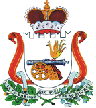 